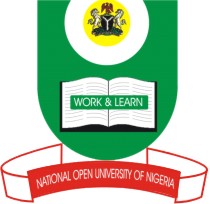 NATIONAL OPEN UNIVERSITY OF NIGERIA14/16 AHMADU BELLO WAY, VICTORIA ISLAND, LAGOSSCHOOL OF SCIENCE AND TECHNOLOGYJUNE/JULY EXAMINATIONCOURSE CODE: HEM710COURSE TITLE: Health System Management(2 units)TIME ALLOWED:2 hoursINSTRUCTION: Answer any 4 QuestionsQuestion 11a. What do you understand by health care? (10 marks)1b. Explain essential components of Primary Health Care(15 marks)Question 2Health is achieved through a combination of physical, mental, and social health. Explain (25 marks)Question 3Of particular interest to a health care system is the way in which medical care is organized, financed and delivered. Discuss (25 marks)Question 4Discuss the criteria often used in the evaluation of health system (25 marks)Question 55a. What do you understand by Human Resources Management? (10 marks)5b.Explain 5 functions of Human Resources management (15 marks)Question 6Describe the historical evolution of Health Care System in Nigeria (25 marks)